О присвоении почтового адреса земельным участкам, образованных в результате перераспределения, расположенных в станице Старонижестеблиевской по улице ВатутинаНа основании пункта 1.20 статьи 14 Федерального закона от 6 октября 2003 года № 131-ФЗ «Об общих принципах организации местного самоуправления в Российской Федерации», постановления главы муниципального образования Красноармейский район от 31 января 2006 года № 169 «О передаче полномочий при присвоении адресов земельным участкам, зданиям, строениям, сооружениям» в соответствии с решением Совета Старонижестеблиевского сельского поселения Красноармейского района 9 февраля 2010 года № 13 «О присвоении адресов земельным участкам, зданиям и сооружениям в Старонижестеблиевском сельском поселении Красноармейского района», в целях упорядочения почтово-адресной нумерации в результате перераспределения двух земельных участков, согласно протокола образования земельных участков и соглашения о перераспределения земельных участков от 18 марта 2020 года         п о с т а н о в л я ю:1. Земельному участку ЗУ – 1, общей площадью 2845 кв.м., образованного в результате перераспределения двух земельных участков с кадастровым номером  23:13:0401019:40 площадью 2769 кв.м., и части территории земельного участка с кадастровым номером 23:13:0401019:41 площадью 76 кв.м., категория земель: земли населённых пунктов, с видом разрешённого использования – для ведения личного подсобного хозяйства, расположенных по адресу: Краснодарский край, Красноармейский район, станица Старонижестеблиевская, улица Ватутина, 2 и Ватутина ,4, присвоить почтовый адрес:1) Российская Федерация, Краснодарский край, Красноармейский район, станица Старонижестеблиевская, улица Ватутина, 2.2. Земельному участку ЗУ – 2, площадью 1555 кв.м., образованного в результате перераспределения двух земельных участков с кадастровыми номерами 23:13:0401019:41, площадью 1478 кв.м., и части территории земельного участка с кадастровым номером  23:13:0401019:40, площадью 77 кв.м., категория земель: земли населённых пунктов, с видом разрешённого использования – 2для ведения личного подсобного хозяйства, расположенных по адресу: Краснодарский край, Красноармейский район, станица Старонижестеблиевская, улица Ватутина, 4 и Ватутина, 2 присвоить почтовый адрес:1) Российская Федерация, Краснодарский край, Красноармейский район, станица Старонижестеблиевская, улица Ватутина, 4.3. Главному специалисту по земельным отношениям администрации Старонижестеблиевского сельского поселения Красноармейского района Нимченко А.С. внести изменения в земельно - шнуровую и похозяйственную книги.4. Постановление вступает в силу со дня его подписания.ГлаваСтаронижестеблиевскогосельского поселенияКрасноармейского района                                                                          В.В. Новак                                  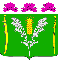 АДМИНИСТРАЦИЯСТАРОНИЖЕСТЕБЛИЕВСКОГО СЕЛЬСКОГО ПОСЕЛЕНИЯ КРАСНОАРМЕЙСКОГО РАЙОНАПОСТАНОВЛЕНИЕАДМИНИСТРАЦИЯСТАРОНИЖЕСТЕБЛИЕВСКОГО СЕЛЬСКОГО ПОСЕЛЕНИЯ КРАСНОАРМЕЙСКОГО РАЙОНАПОСТАНОВЛЕНИЕ«_17_____»__06_____2020 г.№ __65_______станица Старонижестеблиевскаястаница Старонижестеблиевская